МУНИЦИПАЛЬНЫЙ РАЙОН«ЖЕЛЕЗНОГОРСКИЙ РАЙОН» КУРСКОЙ ОБЛАСТИ	АДМИНИСТРАЦИЯЖЕЛЕЗНОГОРСКОГО РАЙОНА КУРСКОЙ ОБЛАСТИ					ПОСТАНОВЛЕНИЕот 11.02.2019г.   № 92Об утверждении Порядка предоставления мер социальной поддержки по социально-медицинской помощии социальной реабилитации алкоголе- и наркозависимым жителям Железногорского района Курской области	В соответствии с  Порядком межведомственного взаимодействия системы комплексной реабилитации и ресоциализации потребителей наркотических средств и психотропных веществ Железногорского района Курской области, утвержденным постановлением Администрации Железногорского района Курской области от 04.03.2015  г. № 158 «Об утверждении Порядка межведомственного взаимодействия системы комплексной реабилитации и ресоциализации потребителей наркотических средств и психотропных веществ Железногорского района Курской области  и с целью выполнения мероприятий муниципальной программы,  утвержденной постановлением Администрации Железногорского района Курской области от 30.12.2014г. «Об утверждении муниципальной программы «Противодействие злоупотреблению наркотиками в Железногорском районе  Курской области в 2015-2017 годах и плановый период до 2020 года», (с последующими изменениями и дополнениями) Администрация Железногорского района Курской области  ПОСТАНОВЛЯЕТ:1. Утвердить Порядок предоставления мер социальной поддержки по социально-медицинской помощи и социальной реабилитации алкоголе- и наркозависимым жителям Железногорского  района Курской области (Приложение № 1).2. Утвердить форму сертификата на возмещение расходов медицинским учреждениям (организациям), осуществляющим медицинскую деятельность, оказывающим социально-медицинские услуги гражданам, а также иным учреждениям (организациям) вне зависимости от формы собственности, осуществляющим социальную реабилитацию граждан (Приложение № 2)3. Настоящее постановление опубликовать в газете «Жизнь района» и  разместить на официальном сайте Администрации Железногорского района Курской области в сети «Интернет».4. Контроль за исполнением настоящего постановления возложить на заместителя Главы Администрации Железногорского района Курской области Г.Н. Александрова5. Постановление вступает в силу со дня его официального опубликования.Глава Железногорского районаКурской области                                                                                        А.Д.Фролков						          ПРИЛОЖЕНИЕ № 1						           к постановлению Администрации                                                                                                                           						           Железногорского  района Курской области  						           от  «11» февраля 2019г.  № 92ПОРЯДОКпредоставления мер социальной поддержки по социально-медицинской помощи и социальной реабилитации наркозависимым жителям Железногорского района Курской области.Общие положения.1.1. Порядок предоставления мер социальной поддержи по социально-медицинской помощи и социальной реабилитации наркозависимым жителям Железногорского района Курской области (далее – Порядок) определяет условия и устанавливает правила предоставления мер социальной поддержки по социально-медицинской помощи и социальной реабилитации наркозависимым жителям Железногорского района Курской области (далее – социальная поддержка) за счёт средств муниципального бюджета  Железногорского района Курской области.1.2. Предоставление мер социальной поддержки по социально-медицинской помощи наркозависимым жителям Железногорского района Курской области осуществляется стационарно и амбулаторно и включает следующее:1.2.1. Проживание с предоставлением постельных принадлежностей;1.2.2. Трёхразовое питание;1.2.3. Осмотр врача-психонарколога не менее трёх раз в сутки и круглосуточное наблюдение медицинским персоналом;1.2.4. Проведение социально-реабилитационных мероприятий (просмотр видеоматериалов по лечебной тематике наркозависимыми, ознакомление со специальной литературой, профилактическая работа с родственниками граждан);1.2.5. Проведение утренних и вечерних гигиенических процедур;1.2.6. Лечение.1.3. Предоставление мер социальной поддержки по социальной реабилитации наркозависимым жителям Железногорского района Курской области осуществляется стационарно и включает следующее:1.3.1. Проживание с предоставлением постельных принадлежностей;1.3.2. Трёхразовое питание;1.3.3. Мотивационная работа психолога;   1.3.4. Проведение социально-реабилитационных мероприятий (просмотр видеоматериалов по лечебной тематике наркозависимыми, ознакомление со специальной литературой, профилактическая работа с родственниками граждан);1.3.5. Проведение утренних и вечерних гигиенических процедур;1.3.6. Тематические групповые занятия по реабилитационной тематике;1.3.7. Тренинги и семинары;1.3.8. Образовательные лекции.1.4. Право на предоставление социальной поддержки имеют жители Железногорского района Курской области, испытывающие трудности в самостоятельном преодолении наркозависимости (далее – граждане).1.5. Социальная поддержка предоставляется гражданам на основе договора на оказание услуг по социальной реабилитации путём выдачи сертификата  на возмещение расходов медицинским учреждениям (организациям), осуществляющим медицинскую деятельность, оказывающим социально-медицинские услуги гражданам, а также иным учреждениям (организациям) вне зависимости от формы собственности, осуществляющим социальную  реабилитацию граждан и соответствующим требованиям, указанным в п.2.6. Порядка (далее Сертификат).Сертификат  служит подтверждением оказания социально-медицинских услуг и социальной реабилитации граждан.1.6. Социальная поддержка оказывается гражданам не более одного раза в календарный год.В случае если гражданин не воспользовался выданным Сертификатом в срок, указанный в п. 2.4. Порядка, Сертификат считается недействительным.1.7. Уполномоченным на выдачу Сертификата органом является  Администрация Железногорского района Курской области, правовым актом которого утверждается форма и порядок  его заполнения.1.8. Необходимые гражданам социально-медицинские услуги, услуги по социальной реабилитации, включая  продолжительность и стоимость курса лечения, определяются медицинским учреждением (организацией) вне зависимости от формы собственности, осуществляющим социальную реабилитацию, на предварительном приёме (консультации) врача.По результатам предварительного приёма (консультации) при выявлении наркозависимости  граждан выдаётся документ, подтверждающий необходимость социально-медицинской помощи или социальной реабилитации граждан с указанием продолжительности и стоимости курса лечения или социальной реабилитации.Оплата предварительного приёма (консультирования), затраты, связанные с сопровождением другими лицами граждан, получивших Сертификаты, а также стоимость проезда к месту получения услуг и обратно возмещению из бюджета муниципального бюджета Железногорского района Курской области не подлежат.II. Порядок и условия предоставления социальной поддержки.2.1. Совершеннолетние граждане, нуждающиеся в социальной поддержке, в целях получения сертификата представляют лично либо через представителя  или члена семьи в Администрацию Железногорского  района Курской области заявление о выдаче сертификата по утвержденной форме. К указанному заявлению прилагаются:- копия документа, удостоверяющего личность граждан, нуждающихся в социальной поддержке, и документа, подтверждающего проживание в Железногорском районе Курской области граждан, нуждающихся в социальной поддержке;- документ, подтверждающий необходимость оказания социально-медицинской помощи гражданам при наркозависимости, прохождения социальной реабилитации, с указанием продолжительности и стоимости курса лечения, выданный медицинским учреждением (организацией), а также иным учреждением (организацией) вне зависимости от формы собственности, осуществляющим социальную реабилитацию граждан;- согласие на обработку персональных данных;- копии документов, подтверждающих соответствие учреждений (организаций) требованиям, указанным в пункте 2.6 Порядка (для учреждений ,организаций, выдавших направление впервые).При обращении представителя или члена семьи гражданина, нуждающегося в социальной поддержке, дополнительно представляется копия документа, удостоверяющего личность представителя  или члена его семьи и их полномочия (доверенность или иные подтверждающие полномочия представителя документы либо документы, подтверждающие родственные отношения с гражданами).К членам семьи граждан, которые в соответствии с Порядком имеют право действовать в интересах граждан без доверенности, относятся: супруги, совершеннолетние дети и родители. 2.2. Заявление о выдаче сертификата подается гражданами (представителями или членами семьи)  в календарном году в период с 1 января по 1 октября.2.3. В день обращения с заявлением о выдаче Сертификата, к которому приложен комплект документов, указанных в пункте 2.1. Порядка, обратившимся гражданам выдаётся Сертификат, либо решение об отказе в его выдаче.2.4. Сертификат действителен для предъявления в медицинское учреждение (организацию), а также иное учреждение (организацию) вне зависимости от формы собственности, осуществляющее социальную реабилитацию граждан, в течение 45 календарных дней.2.5. Решение об отказе в выдаче Сертификата принимается Администрацией Железногорского района Курской области при наличии одного из следующих обстоятельств:-  граждане не проживают на территории Железногорского района Курской области;- предоставление неполного комплекта документов, указанных в пункте 2.1. Порядка;- истечение срока, определенного пунктом 2.2. Порядка;- подача заявления от имени граждан, нуждающихся в социальной поддержке, не уполномоченным в соответствии с Порядком на то лицом;-  повторное обращение граждан за социальной поддержкой в течение календарного года.2.6. Граждане, получившие Сертификат, обращаются за получением социально-медицинских услуг в медицинское учреждение (организацию), имеющее:1) лицензию на осуществление медицинской деятельности, включая работы (услуги) при оказании амбулаторно-поликлинической медицинской помощи, при осуществлении стационарной медицинской помощи – по психиатрии-наркологии; 2) квалифицированный персонал, сертифицированный на осуществление медицинской деятельности; 3) штатных врачей по специальности психиатр-нарколог.         Граждане, получившие Сертификат, обращаются за получением услуг по социальной реабилитации в учреждение (организацию) вне зависимости от формы собственности, оказывающее данные услуги и имеющее:1) Сертификат соответствия по оказанию реабилитационных услуг потребителям наркотических средств и психотропных веществ и прошедшее добровольную сертификацию;2) Дипломированного психолога и обученного консультанта по химической зависимости.Ш. Размер социальной поддержки и порядок возмещения расходов медицинским учреждениям (организациям), иным учреждениям (организациям) вне зависимости от формы собственности, оказавшим гражданам социально-медицинские услуги, атакже услуги по социальной реабилитации.3.1. Максимальный размер социальной поддержки, оказываемой одному гражданину, соответствует стоимости курса лечения, которая указана в документе, выданном учреждением (организацией) на предварительном приёме (консультации) врача, заносится в Сертификат и не может превышать 40 тысяч рублей в год.3.2. Возмещение стоимости социально-медицинских услуг, услуг по социальной реабилитации медицинским учреждениям (организациям), а также иным учреждениям (организациям) вне зависимости от формы собственности, оказавшим гражданам социально-медицинские услуги по социальной реабилитации, осуществляется после оказания гражданам социально-медицинских услуг, услуг по социальной реабилитации.3.3. Возмещение стоимости социально-медицинских услуг медицинским учреждениям (организациям), а также услуг по социальной реабилитации учреждениям  (организациям) вне зависимости от формы собственности производится Администрацией  Железногорского района Курской области на основании заявления граждан, в котором указываются наименование этого учреждения (организации), его реквизиты,  стоимость фактически полученных социально-медицинских услуг и (или) услуг по социальной реабилитации ,указанных в пунктах 1.2. и 1.3. Порядка, с приложением.      Администрация Железногорского   района Курской области производит возмещение стоимости оказанных социально-медицинских услуг и (или) услуг по социальной реабилитации в течение 20 банковских дней со дня предоставления в Администрацию Железногорского района Курской области заявлений граждан путем перечисления средств на лицевые счета  учреждений (организаций).3.4. В предоставлении социальной поддержки отказывается в следующих случаях: - с даты выдачи сертификата до даты его предъявления в учреждения (организации) прошло более 45 календарных дней, по сертификатам, выданным после 1 октября;- стоимость полученных услуг превышает максимальный размер социальной поддержки по выданному сертификату;- несоответствие учреждений (организаций) требованиям, указанным в пункте 2.6 Порядка.IV. Заключительные положения.4.1. Учет граждан, обратившихся с заявлениями о выдаче сертификатов, граждан, получивших сертификаты, а также воспользовавшихся социальной поддержкой, ведется отделом социальной защиты Администрации  Железногорского района Курской области. Заявление о выдаче сертификата и вся документация по возмещению стоимости социально-медицинских услуг по социальной реабилитации хранятся в отделе социальной защиты населения  Администрации  Железногорского района Курской области 3 года.						           ПРИЛОЖЕНИЕ № 2						           к постановлению Администрации                                                                                                                           						           Железногорского  района Курской области  						           от  «11» февраля2019г.  № 92ФОРМА СЕРТИФИКАТАна возмещение расходов медицинским учреждениям (организациям), осуществляющим медицинскую деятельность, оказывающим социально-медицинские услуги гражданам, а также иным учреждениям (организациям) вне зависимости от формы собственности, осуществляющим социальную реабилитацию граждан.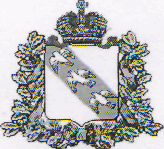 МУНИЦИПАЛЬНЫЙ РАЙОН«ЖЕЛЕЗНОГОРСКИЙ РАЙОН» КУРСКОЙ ОБЛАСТИАДМИНИСТРАЦИЯ ЖЕЛЕЗНОГОРСКОГО РАЙОНАКУРСКОЙ ОБЛАСТИ307170, Курская обл. г. Железногорск, ул. Ленина, 52тел. (47148) 4-16-33, факс (47148) 2-12-38, е-mail: zhelrayon@mail.ruС Е Р Т И Ф И К А Тна возмещение расходов медицинским учреждениям(организациям), осуществляющим медицинскую деятельность,оказывающим социально-медицинские услуги гражданам, а также иным учреждениям (организациям) вне зависимости от формы собственности, осуществляющим социальную реабилитацию граждан.от __________ 20 ___ года  №____ВЫДАН_____________________________________________________________________________(Фамилия, имя, отчество)_____________________________________________________________________________________(дата рождения)Адрес места жительства гражданина________________________________________________________________________________________________________________________________________Документ, удостоверяющий личность гражданина __________________________________________________________________________________________________________________________________________________________________________(название, номер, серия, кем и когда выдан)Предельная стоимость социально-медицинских услуг и социальной реабилитации________________________________________________________________________Ф.И.О. представителя или члена семьи гражданина _____________________________________________________________________________________Адрес места жительства представителя или члена семьи гражданина__________________________________________________________________________Наименование учреждения, в которое направляется гражданин ____________________________________________________________________________________Подпись гражданина ________________________________________________________________Сертификат действителен для предъявления в медицинское учреждение (организацию) в течение 45 календарных дней с даты выдачи.Глава Железногорского районаКурской области                                                                     			А.Д.Фролков